 臺灣當代文化實驗場「2018 Creators－進駐研發／創作」徵件計畫作業要點 補助說明：臺灣當代文化實驗場（Taiwan Contemporary Culture Lab，以下簡稱C-LAB）主辦「2018 Creators－進駐研發／創作」補助專案，徵求以文化為本，具實驗精神和探索態度，以研究發展或展演呈現為導向，至園區進行計畫型進駐之個人或團隊。進駐計畫著重於行動方案的過程紀錄，在C-LAB中激盪對計畫的多樣想像。鼓勵結合社區／社群進行現地研究／創作，並將於期間進行公眾討論及過程審視。希冀多元創意並陳之實驗面向，驅動人們對文化的新理解與新想像。申請資格：年滿十八歲，本國籍個人或團體、工作室、公司、法人等組織。可單獨或合作提案申請。申請者之研究或創作領域不限；未來階段發表之形式及媒材不限。申請之計畫不包括政府、政黨、學校或以其為主要股東或捐助人的組織主辦或委辦的計畫；惟公立藝文單位合辦或共同主辦之計畫不在此限。申請之計畫得另尋經費補助。惟基於資源不重複原則，不包括已獲國家文化藝術基金會、國家表演藝術中心或文化部所屬機關（構）補助之計畫。每位（組）申請人或團體限申請一件計畫。評選重點：本專案分為依實驗室方向進行主題式提案及自主提案兩種方式，皆採競爭型補助機制。實驗室主題提案：本年度Creators進駐研發／創作計畫，希冀呼應C-LAB「音像實驗室」、「記憶工程實驗室」及「社會創新實驗室」年度方向之提案。徵求以臺灣在地文化脈絡為本、並引入新感官／新身體經驗的音像創作實驗計畫；對於各種未完成的文化方案之歷史考察，並鼓勵具創造性、跨領域的調查與採集作為研究取徑；對於綠色能源開發多元性、創新精神的各種實驗提案。（詳見附件一）自主提案：鼓勵以下精神的創造性藝術或文化創作計畫，包括研究創發或展演呈現：實驗性－超越現有框架，建構新形態方法學，具持續發展之潛力提案。人文性－激發歷史、地方、人文關注，彰顯時代精神之提案。跨域性－跨領域，分類學外，具國際共創、生產、研究及產業結合的多樣性提案。提案者需於計畫發展過程或成果發表中，納入「公眾／社區／社群參與共創」之機制。入選者獲得資源及需配合事項：空間進駐：主辦單位提供入選計畫三或六個月工作空間，進駐期程為2018年8月至2018年10月（共3個月）或2018年8月至2019年1月（共6個月），申請者請於計畫書中敘明進駐活動內容與期程。（空間資訊詳見附件二）入選者需進駐C-LAB園區工作，以利互相認識交流。進駐天數不得少於全期的二分之一。園區空間僅提供工作使用，不得過夜留宿。主辦單位將於計畫進駐期間訪視入選計畫，並進行至少兩次討論，形式及時間由主辦單位通知。入選計畫根據進駐期程，需於2018年10月底及／或2019年1月底於園區內舉辦公開活動，發表階段性之進駐成果。主辦單位將另與入選者確認辦理之時間及地點細節，原則上現地使用進駐空間。成果發表之形式不拘（讀劇、演出、展覽、影片放映、演講、工作坊、開放工作室等）。進駐期間需規劃公開活動促進社群、社區之交流。主辦單位將協助所有入選計畫公開活動之整體宣傳，個別計畫欲加強之宣傳行為，由入選者自行處理。亦請入選者自行規劃民眾報名方式並安排現場執行人力。入選計畫之所有對外文字需提供中英文版。入選者須配合「陪伴觀察員」機制，將實驗創發的過程與大眾分享，並轉化為知識的產出，後續探究的論述基礎。入選計畫不得於C-LAB園區內舉辦收費活動或有販售行為。經費補助：實驗室主題提案：以三個月或六個月為期，補助依本年度實驗主題提案，補助經費至多新臺幣100萬元，並提供進駐空間及相關資源協助。自主提案：以三個月或六個月為期，補助具實驗、人文及跨域性之企劃提案，補助經費至多新臺幣50萬元，並提供進駐空間及相關資源協助。補助項目：包括創作費、研究費、排練費、工作費、設計費、製作費、演出費、稿費、翻譯、紀錄、版權、貨運、保險、郵電、廣告宣傳、印刷、器材租借、維護費、材料費等。不補助購置資本性財產如設備、器材等硬體之費用。申請方式：應備文件：申請書表（含企劃內容，一式八份。格式如附表）數位資料：供評審參考之影音資料，申請表之電子檔（光碟一份，與紙本同時寄出，或將雲端資料夾連結，寄至C-LAB電子信箱。）個人申請者請附身分證影本，若為聯名申請需檢附每位之身分證影本。立案團隊或公司請附立案證明影本與負責人身分證或護照影本。（一份）申請程序：檢具前列應備文件並依序裝訂，即日起至2018年6月29日前，郵寄至106台北市大安區建國南路一段177號「臺灣當代文化實驗場」 (信封請註明：「2018 Creators－進駐研發／創作專案補助」)。收件截止以中華郵政郵戳為憑，請勿親送。審查結果於2018年7月公告並e-mail通知入選者。審查程序及評審標準：主辦單位將遴聘學者專家與主辦單位代表，共同組成評審小組進行審查。評審小組將就各計畫之實驗創新性、公共參與性、具體可行性及經費編列合理性等，進行考量。評審小組依提案企劃書及影音資料辦理審查，得視需要要求申請者提供相關佐證參考資料。補助名單及補助金額於2018年7月中核定後公告結果。簽約：主辦單位得與入選者商討使用空間及時間的調整，取得入選者同意後進行簽約程序。入選者應同意主辦單位之駐地規則，並於進駐前完成簽約程序。入選者若因自身因素延宕時程或議約不成，主辦單位保有最終同意權。入選者應依簽約之企劃內容執行，若欲變更內容，需取得主辦單位的書面同意。若未依約執行計畫、不符契約規定者，主辦單位得撤銷入選資格，並視情節輕重追回部分或全部之補助款。撥款及核銷：補助經費分二期撥付：主辦單位與入選者簽約後，撥付核定金額之70%。駐地期程結束並結案後，主辦單位撥付核定金額之30%。入選者如因執行需要，得於簽約前申請調整撥款期數及比例，由主辦單位審酌後核定。相關之撥款、核銷事宜及雙方權利義務悉依合約辦理。入選者應依預算項目核實支用經費，並編製預算與實際支出總表及明細表。相關帳冊與原始憑證請保留七年，主辦單位保留索取權利。稅法規定各種所得之扣繳義務人，應依所得稅法及其相關規定辦理扣繳。入選者應替該計畫工作人員辦理活動所需之保險。其他：入選者需配合參加主辦單位舉辦之相關活動。徵件資料無法退件，請自留備份。入選之計畫如有侵害第三人權利之行為，入選者應自行負責處理；如因此致主辦單位權益受損害時，並應負賠償責任。著作及創作如有抄襲、違反著作權法或其他法令者，主辦單位得撤銷或廢止補助，入選者應繳回已支領之款項。入選者於計畫執行期間辦理公開活動時，如自行製作該活動文宣品，需於文宣註明「主辦：臺灣當代文化實驗場」，並標示主辦單位之視覺標章。計畫成果日後受其他單位邀請重製發表，或研究成果延伸繼續發展時，亦請於文宣註明「支持發展：臺灣當代文化實驗場」，並標示主辦單位之視覺標章。拾、本作業要點未盡事宜，主辦單位保留修訂變更之權利。附件一 實驗室主題提案相關說明附件二 進駐空間平面圖 由主辦單位填寫臺灣當代文化實驗場2018 Creators－進駐研發／創作申請表格申請項目:   □實驗室主題提案     □自主提案申請個人／團體：　　　　　　　　　　　　　　　　　　   計畫名稱：　　　　　　　　　　　　　　　　　　　　　  【個人身分證正反面影本／團體立案證明影本　黏貼處】臺灣當代文化實驗場「2018 Creators－進駐研發／創作」申請表格申請者資料（若為數人聯名申請，請自行複製以下表格填寫資料） 「2018 Creators－進駐研發／創作」實施計畫表（如不敷使用，請自行加頁，至多不超過8頁）計畫支出預算明細表預算項目說明填寫預算表時，請參考以下各類預算項目分別填寫，並視實際支出內容，參考選用屬於各項目之適當預算細目。一、人事費為薪資或酬勞性費用，例如：企劃費、演出費（請分列各相關演出人員，如演員、舞者等）、排練費、規劃費、設計費（請詳述設計項目，如燈光設計或佈景設計等）、工作費（請分列各相關人員，如導演、技術人員等）、研究費（請分列各相關人員，如觀察研究員、顧問等）、稿費、出席費、鐘點費、翻譯費……等。二、事務費為處理一般事務所發生的費用，例如：場租、保險費、稅金……等。三、業務費為實施特定工作計畫所發生的費用，例如：郵電費、印刷費（請分列細目）、廣告宣傳費、設備租借費（請分列各相關設備，如佈景、服裝、道具、音樂、燈光、音響、電腦網路等）、攝錄影費、裝裱費、版權費、茶點費、資料費、展場裝置費、展品租借費、紀念品製作費……等。四、維護費為器材或設備之修繕或養護費用，例如：維護施工費、文物維修費、環境維護費、樂器維護費、道具維護費……等。五、旅運費為因計畫公出之車資及旅費或公物搬運費，例如：機票費、證照費、機場稅、車資、運費（含海、空、陸運）、餐費、住宿費……等。六、材料費為計畫所需之材料或物料配件，例如：創作材料、攝影材料、展演裝置材料、包裝材料、建築材料、幻燈片底片……等。八、其他計畫支出預算明細表（填寫舉例）附件說明一覽表　□電子檔（例如本次場地規劃平面圖、過去作品影音、文字著作、媒體報導等）(檔名請與本表格中之編號相同）□其他（以A4尺存為主。請檢附於後）　臺灣當代文化實驗場「2018 Creators－進駐研發／創作」實驗室主題提案相關說明音像實驗室：新世代，新身體感人們低著頭，盯著手上的發光螢幕緩緩前行，電影和電視已經成為了手機上的小螢幕。在可見的未來，除了視網膜以外，是否觸覺和五感也會成為影視媒介的新感官及新身體感？這是一個新的時代，感官作為運動、身體作為媒介、影音作為文化、島嶼作為主體。在新的影音感官世代，我們該如何重新拾起臺灣的文化根源？新世代，新身體感。透過具創造性的聲音影像介面，提出一種新的、專屬於臺灣人的身體感，這可能是虛擬的身體、社交網路的身體、雲端的身體、串流的身體、全息影像的身體或是文化的身體。我們徵求以臺灣在地文化脈絡為本、並引入新感官／新身體經驗的音像創作實驗計畫。記憶工程實驗室：厲害的殘局考這是一個考察雄偉卻失敗的歷史殘局的主題徵件。我們著迷於那些曾隆重推出但又無以為繼的計畫、規格、系列、提案、討論與建制。它們曾昭示著不同的未來，卻又被同一個未來所吞沒。殘局排列出的系譜指向了當代社會的黑歷史、線性史觀的廢墟。這是關於失敗的考古學，也是對於落魄者的採集。我們期待透過各種主題脈絡的「殘局考」，來重訪那些被閒置的歷史方案，並由此思考一種新的當代性。這個任務將不只為了另類地書寫過去，更是為了穿越劇般地回收未來──回收那些曾被允諾但又廢棄掉的、版本不一的未來。最後，站在前瞻計畫的垃圾山上，我們將獲得一種將現實化為架空歷史小說（alternate history）的潛力，不斷提問著：如果當初成了，現在會怎樣？我們徵求各種特定主題下未完成的文化方案之歷史考察，並鼓勵具創造性、跨領域的調查與採集作為研究取徑。社會創新實驗室：綠色能源的一千種想像以地球為尺度，人類在歷史上的出現已大量改變了地球的環境樣態。未來不斷迫近，能源開發與環境生態之間的衝擊、拉扯及合作從未間斷。活在「人類世」（Anthropocene）的我們將如何自處？又如何想像未來？這個地球最晚近的地質年代，也是環境生態困頓的年代。從核能的開發、運用到反思，以及近年逐漸升溫的碳排放議題，新一波的能源轉型正在開展。能源的有效使用及綠能生產，將密切地改變人們未來的生活方式。當代面臨的能源議題不只對於技術的提問，更關係到我們如何以「提高全民綠能意識」為目標改變我們對能源的討論、運用及參與？當下環境生態危機又將如何開創我們對能源的想像？又將如何實踐？我們徵求對綠色能源開發提出多元性、創新精神的各種實驗提案。臺灣當代文化實驗場「Creators－進駐研發／創作」進駐空間 平面圖士官大樓 二樓平面圖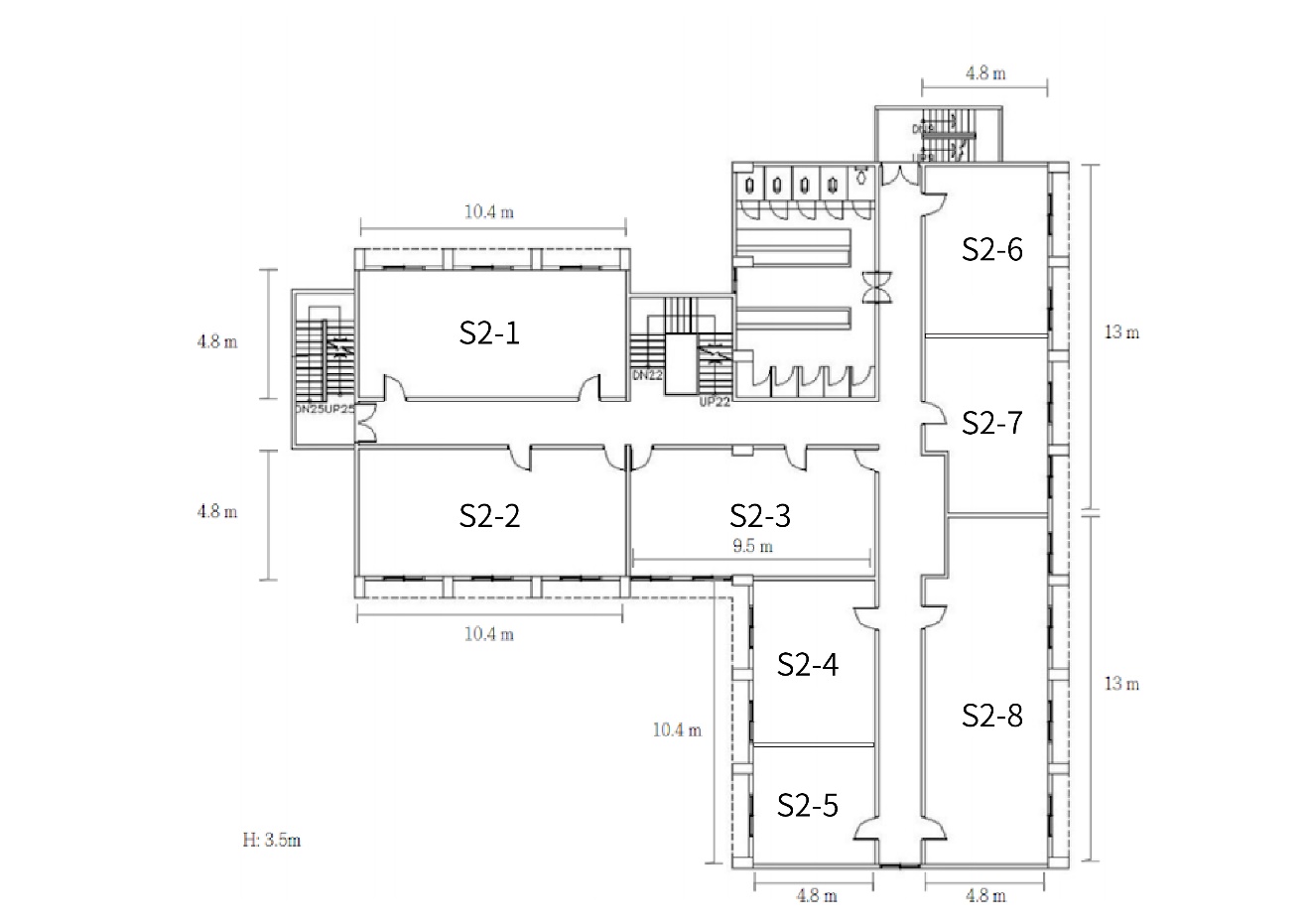 士官大樓 三樓平面圖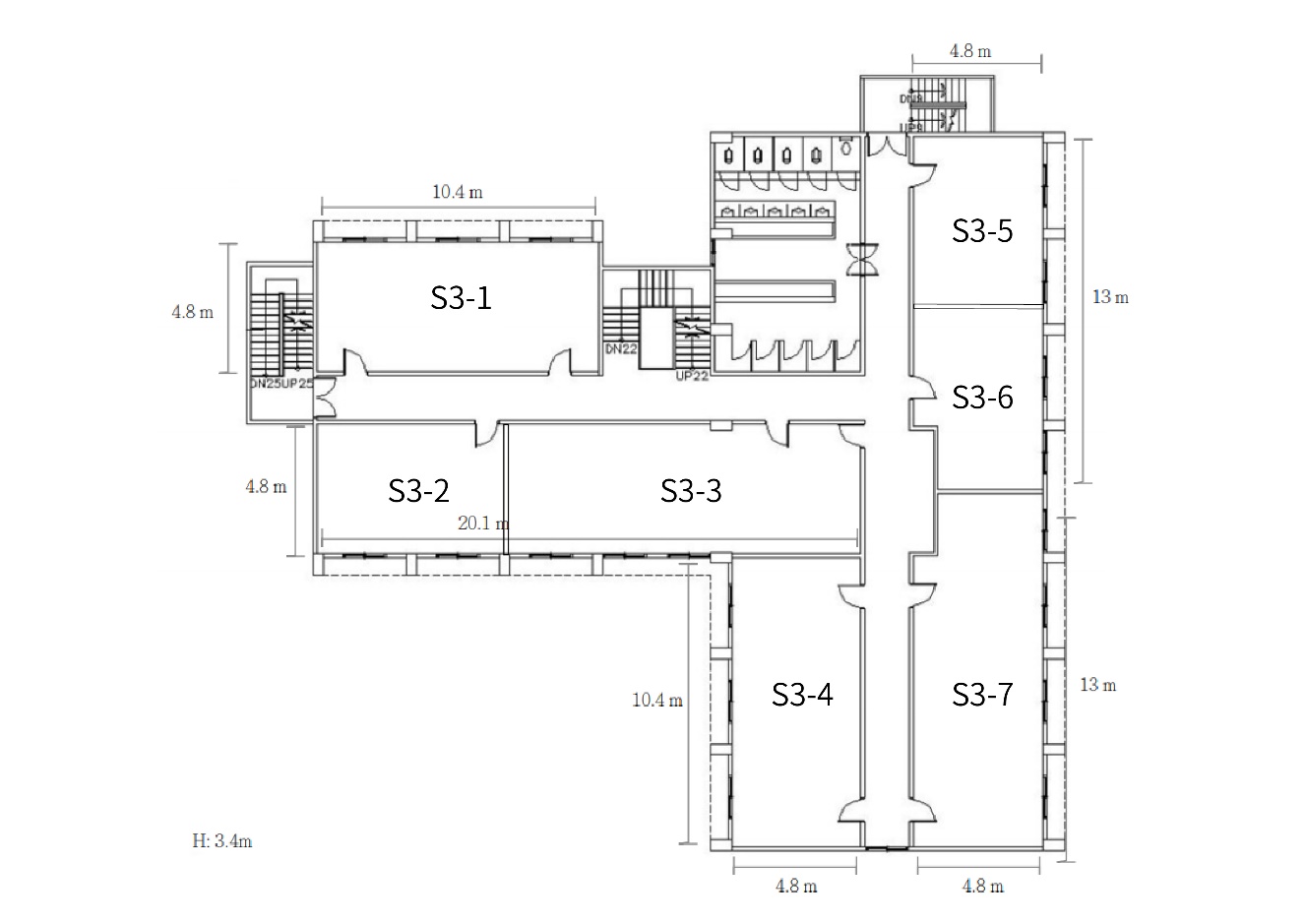 收文編號檔案編號聲 明 書本人／單位願遵循「2018 Creators－進駐研發／創作」補助要點之相關規範。同意貴單位為辦理本計畫之業務需求，依《個人資料保護法》規定進行個人資料蒐集、處理及利用。並同意入選後，所提供之相關文件或影音資料，無償授權貴單位以非營利為目的之推廣發表與利用。如經查出本人／單位提報資料不實，或有侵害他人權益處，願無異議接受貴單位之處理，且負一切法律責任。                            此致                    臺灣當代文化實驗場   申請者：                                        (申請團體印鑑或個人簽章)        ______________________________________          西元  　2018  年　    　月　       日一、申請計畫名稱：一、申請計畫名稱：一、申請計畫名稱：一、申請計畫名稱：一、申請計畫名稱：一、申請計畫名稱：一、申請計畫名稱：一、申請計畫名稱：申請者：（個人姓名或團體、法人組織名稱） 申請者：（個人姓名或團體、法人組織名稱） 申請者：（個人姓名或團體、法人組織名稱） 申請者：（個人姓名或團體、法人組織名稱） 申請者：（個人姓名或團體、法人組織名稱） 申請者：（個人姓名或團體、法人組織名稱） 申請者：（個人姓名或團體、法人組織名稱） 申請者：（個人姓名或團體、法人組織名稱） 計畫聯絡人：計畫聯絡人：計畫聯絡人：市內電話：  行動電話：市內電話：  行動電話：市內電話：  行動電話：傳真：e-mail：            傳真：e-mail：            二、經費預算（請用阿拉伯數字填寫；金額以新台幣計）二、經費預算（請用阿拉伯數字填寫；金額以新台幣計）二、經費預算（請用阿拉伯數字填寫；金額以新台幣計）二、經費預算（請用阿拉伯數字填寫；金額以新台幣計）二、經費預算（請用阿拉伯數字填寫；金額以新台幣計）二、經費預算（請用阿拉伯數字填寫；金額以新台幣計）二、經費預算（請用阿拉伯數字填寫；金額以新台幣計）二、經費預算（請用阿拉伯數字填寫；金額以新台幣計）支出計畫總預算（支出金額合計）計畫總預算（支出金額合計）計畫總預算（支出金額合計）＄＄＄＄收入申請其他公私部門補助單 位 名 稱單 位 名 稱申請金額申請日期申請日期申請結果收入申請其他公私部門補助＄收入申請其他公私部門補助＄收入申請本專案補助申請本專案補助申請本專案補助＄＄＄＄申請者（個人姓名或團體、法人組織名稱）（個人姓名或團體、法人組織名稱）（出生西元年月日／立案日期）（出生西元年月日／立案日期）（身分證字號／立案字號）（身分證字號／立案字號）戶籍地址：（請註明郵遞區號）   戶籍地址：（請註明郵遞區號）   戶籍地址：（請註明郵遞區號）   戶籍地址：（請註明郵遞區號）   戶籍地址：（請註明郵遞區號）   戶籍地址：（請註明郵遞區號）   戶籍地址：（請註明郵遞區號）   連絡地址：（請註明郵遞區號）    連絡地址：（請註明郵遞區號）    連絡地址：（請註明郵遞區號）    連絡地址：（請註明郵遞區號）    連絡地址：（請註明郵遞區號）    連絡地址：（請註明郵遞區號）    連絡地址：（請註明郵遞區號）    電話：（公）          （宅）      電話：（公）          （宅）      電話：（公）          （宅）      電話：（公）          （宅）      行動電話：行動電話：行動電話：傳真：傳真：傳真：傳真：e-mail:e-mail:e-mail:現職（團體申請者免填）：                                   此為□專職 □兼職 □義務職工作現職（團體申請者免填）：                                   此為□專職 □兼職 □義務職工作現職（團體申請者免填）：                                   此為□專職 □兼職 □義務職工作現職（團體申請者免填）：                                   此為□專職 □兼職 □義務職工作現職（團體申請者免填）：                                   此為□專職 □兼職 □義務職工作現職（團體申請者免填）：                                   此為□專職 □兼職 □義務職工作現職（團體申請者免填）：                                   此為□專職 □兼職 □義務職工作最高學歷(團體免填)學校或機構名稱主修主修學位或證書學位或證書在學或修業年度最高學歷(團體免填)重要專業經歷(請列舉至多三項，並註明申請者於該案中之工作)(請列舉至多三項，並註明申請者於該案中之工作)(請列舉至多三項，並註明申請者於該案中之工作)(請列舉至多三項，並註明申請者於該案中之工作)(請列舉至多三項，並註明申請者於該案中之工作)(請列舉至多三項，並註明申請者於該案中之工作)進駐期間臺灣當代文化實驗場開放進駐三或六個月，期間為2018年8月1日至2019年1月31日。入選者進駐天數應多於申請期間的二分之一，例如：每個月超過15天。申請者於進駐期間內，如因其他既定行程，將有連續一個月以上無法進駐工作之情況，請於下說明。以下請擇一勾選並說明□ 本計畫進駐期間預計為 ____年 ____月____日 至 ____年____月____日。   □ 本計畫進駐期間預計為 ____年 ____月____日 至 ____年____月____日，其中 ____月____日 至 ____月____日無法進駐工作。計畫內容（包括但不限於以下項目）主題概念／本計畫欲探索方向進駐動機／進駐對申請者或本計畫之幫助申請者長期工作方向／本計畫對申請者之專業發展脈絡，其必要性及意義（本計畫若曾進行   前期部分研發或曾公開發表，亦請說明）計畫執行方式，包括：進駐期間工作方式、公眾參與共創活動規劃、進度期程、公開發表活動之形式、內容及場次等申請者／團隊背景及專業經歷計畫內容（包括但不限於以下項目）主題概念／本計畫欲探索方向進駐動機／進駐對申請者或本計畫之幫助申請者長期工作方向／本計畫對申請者之專業發展脈絡，其必要性及意義（本計畫若曾進行   前期部分研發或曾公開發表，亦請說明）計畫執行方式，包括：進駐期間工作方式、公眾參與共創活動規劃、進度期程、公開發表活動之形式、內容及場次等申請者／團隊背景及專業經歷預算項目預算細目金額預算說明合計預算項目預算細目金額預算說明一、人事費企劃費00,000演出費00,000演員人數×單場酬勞×場次設計費00,000燈光設計1人×酬勞工作費00,000導演1人×酬勞工作費00,000技術人員人數×單日酬勞×天數小  計00,000二、事務費保險費000人數×天數×單日保險費（人員保險）投保金額=   萬小  計000總  計00,000編號附件項目說明文字編號附件項目說明文字